Unit 4 Lesson 18: Día 3 de centrosWU Conversación numérica: Comencemos con 32 (Warm up)Student Task StatementEncuentra mentalmente el valor de cada expresión.1 Conozcamos “Ordena tus números: Números de dos dígitos”Student Task Statement2 Centros: Momento de escogerStudent Task StatementEscoge un centro.El más grande de todos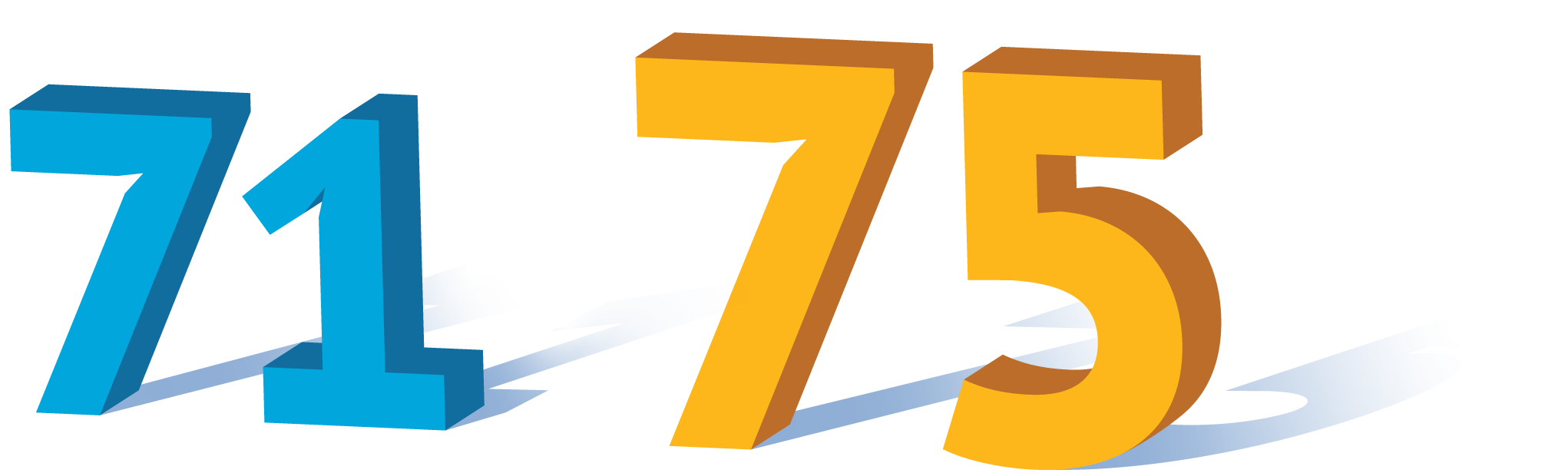 Agarra y cuenta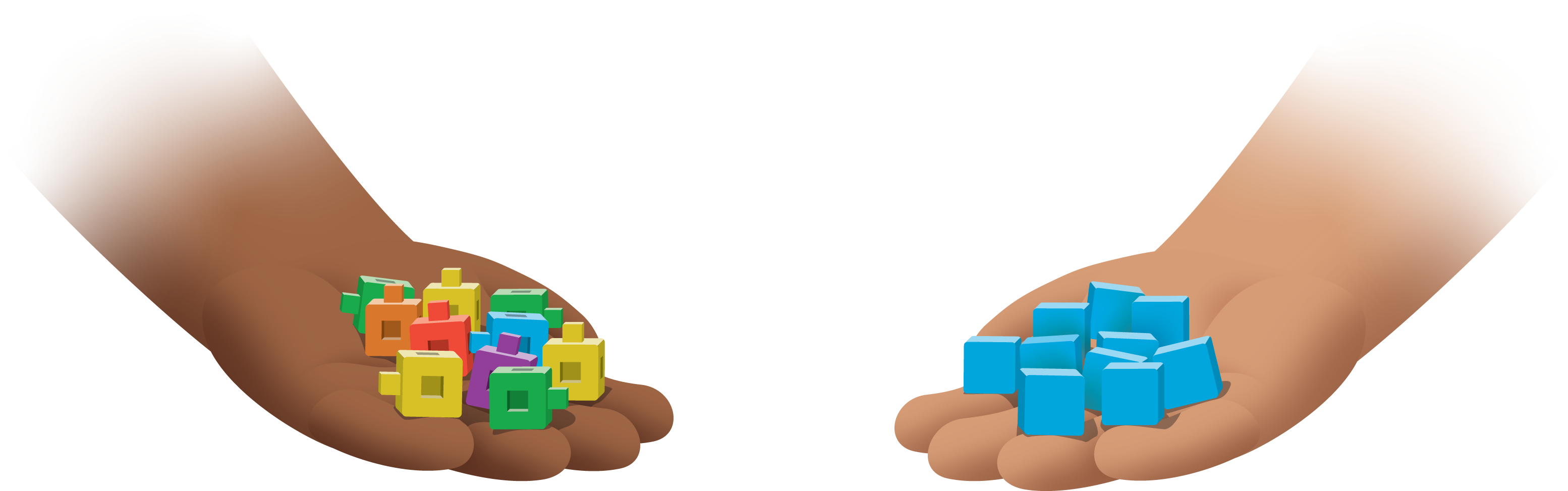 Escribe números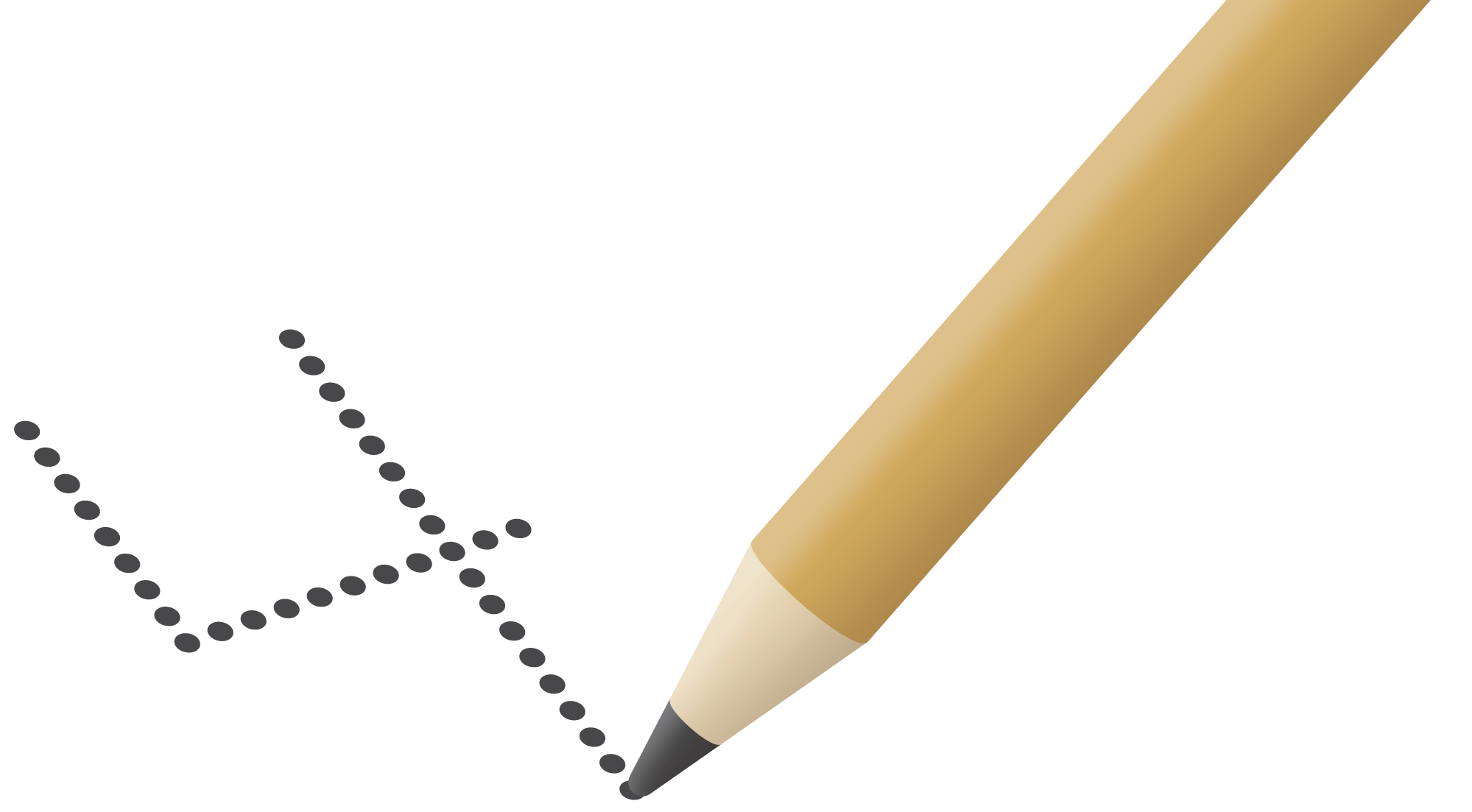 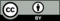 © CC BY 2021 Illustrative Mathematics®